Key Identified RisksThe small junctions or entrances to farms/ facilities that are not identified in this risk assessment have been considered, however are not considered significant to pose a risk and therefore have not been noted.    Date of original assessment:  4/7/2019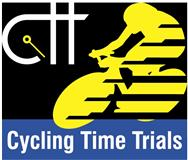 Risk AssessmentCourse/Road(s) Assessed:        Course: WW15/02 (Pennyglen)Date of Assessment/Review: Name of Assessor: Blair WyllieCourse Description:  From event HQ at Ayr Rugby Club exit into Millbrae and turn left onto the B7024 at Brig O’Doon Hotel and cross the bridge.  Turn first right into Longhill Ave for 0.9mls then left at roundabout onto A719, Dunure Road then straight through roundabout at Co-op to the start line, which is at the access to Burton Farm approx 0.4miles south of the Co-Op roundabout.Start is on the south bound A719 Dunure Rd, just at the exit of the lay-by next to the unclassified farm road to the left. This is the farm road where the cycle path starts/ends and is 0.3 miles north of the Doonfoot roundabout at the Co-op. Proceed South on the A719 for 8 miles until the T junction at Pennyglen. Turn left onto the B7023. Proceed East on the B7023 for 0.5 miles until turning left onto the unclassified road signposted for Ayr. Proceed on unclassified road for 2 miles. Turn left onto B7024 signposted for Ayr. Proceed north on the B7024 for 4.5 miles where the finish is at the entrance to the Wellington School playing fields on the rightTraffic Flows:  A719 at Lagg Farm has an estimated annual daily flow of 1752 vehicles (https://roadtraffic.dft.gov.uk/manualcountpoints/50992). Recorded figurers are not available for the B7024, however from experience it is of a similar level of traffic flow. Both roads are considered to carry low volumes of traffic.Course/Event History: DistanceLocationIdentified Significant Risk/HazardsLevel of Risk
Low/Med/HighMeasures to reduce Risk
(if applicable)0 milesSTART: Start at the south end of the exit from Burton Farm. Parking for timekeepers only and space for riders to wait off the A719 is available here.Riders joining A719 southbound traffic.Medium.Advance warning signs on both A719 approaches, approx. 75m before start line.0.7 milesJunction into Haven Holiday Park.Queuing right turn traffic in southbound lane.MediumInform riders to expect to encounter right turning traffic in their lane at this location.Provide advance warning signs at exit from side road and on both A719 approaches, approx. 75m before junction.3.3 milesT - Junction at Fisherton.Queuing right turn traffic in southbound lane.MediumInform riders to encounter right turning traffic in their lane at this location.Provide advance warning signs on exit from side road and on both A719 approaches, approx. 75m before junction.4.6 milesT - Junction at south junction to Dunure, (Dunure Mains Farm).Turning traffic. MediumProvide advance warning signs on exit from side road and on both A719 approaches, approx. 75m before junction.5.8 milesA719 Electric Brae.Stationary traffic in southbound lane.LowInform riders to expect to encounter stationary traffic in their lane at this location as drivers try the “Electric Brae”.Provide advance warning sign on both A719 approaches.8.1 milesA719 / B7023 junction (Pennyglen).Turning traffic.MediumProvide race marshal at junction and advance warning signs on exit from side road and on both A719 approaches, approx. 75m before junction.8.5 milesA719 / Unclassified junction (Left at Enoch Lodge on to Covenanters Road).Turning traffic.MediumProvide race marshal and advance warning sign on exit from side road and on both B7023 approaches, approx. 75m before junction.8.5 – 8.6 milesUnclassified Road (Covenanters Rd) immediately after left turn from B7023. Very Rough Surface.LowInform riders to expect a very rough and hazardous surface for the first 150m of this road.8.5 – 10.5 milesUnclassified Road (Covenanters Rd)  between A719 and B7024.Pedestrians on carriageway.LowInform riders to expect a pedestrians’, some with dogs, walking on this road.9.5 milesUnclassified Road (Covenanters Rd) crossroads with Gardenrose path.Turning traffic and pedestrians.LowProvide warning signs for drivers exiting from both side roads.10 5 milesUnclassified Road (Covenanters Rd)  T-junction with B7024.Turning traffic.MediumProvide race marshal at junction and advance warning signs on exit from side road and on both B7024 approaches, approx. 75m before junction.12 3 milesB7024 Staggered crossroads.Turning traffic.MediumProvide advance warning signs on exit from side roads.12 5 milesB7024 Culroy.Tight bend left bend.LowInform riders of the route in advance of the race.14.8 – 14.9 milesB7024 at entrance to Newark CastleTight consecutive right bends at bottom of steep hill. The second bend being the tightest.MediumInform riders of the route in advance of the race.Provide race marshal with red flag.15.0 milesFINISH :At the entrance to Doonside Playing fields.